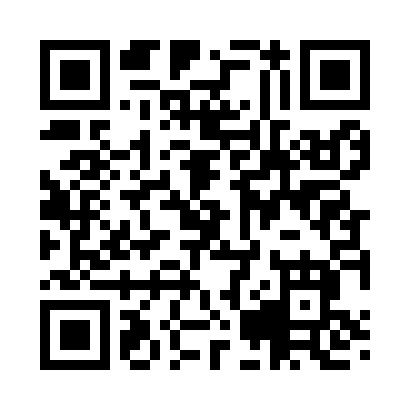 Prayer times for Checkerville, Pennsylvania, USAMon 1 Jul 2024 - Wed 31 Jul 2024High Latitude Method: Angle Based RulePrayer Calculation Method: Islamic Society of North AmericaAsar Calculation Method: ShafiPrayer times provided by https://www.salahtimes.comDateDayFajrSunriseDhuhrAsrMaghribIsha1Mon3:535:361:115:138:4610:292Tue3:545:361:115:148:4610:283Wed3:555:371:115:148:4610:284Thu3:565:381:125:148:4510:275Fri3:565:381:125:148:4510:276Sat3:575:391:125:148:4510:267Sun3:585:401:125:148:4410:258Mon3:595:401:125:148:4410:259Tue4:005:411:125:148:4410:2410Wed4:015:421:135:148:4310:2311Thu4:025:421:135:148:4310:2212Fri4:045:431:135:148:4210:2113Sat4:055:441:135:148:4210:2114Sun4:065:451:135:148:4110:2015Mon4:075:461:135:148:4010:1916Tue4:085:461:135:148:4010:1717Wed4:105:471:135:148:3910:1618Thu4:115:481:135:138:3810:1519Fri4:125:491:135:138:3710:1420Sat4:135:501:135:138:3710:1321Sun4:155:511:145:138:3610:1222Mon4:165:521:145:138:3510:1023Tue4:175:531:145:128:3410:0924Wed4:195:541:145:128:3310:0825Thu4:205:551:145:128:3210:0626Fri4:225:551:145:128:3110:0527Sat4:235:561:145:118:3010:0328Sun4:245:571:145:118:2910:0229Mon4:265:581:145:118:2810:0130Tue4:275:591:135:108:279:5931Wed4:296:001:135:108:269:57